First Name of Application CV No:1643886  Whatsapp Mobile: +971504753686 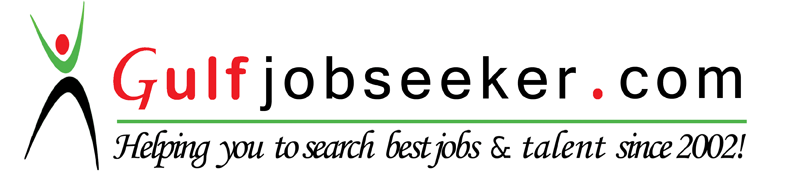 PERSONAL DETAILS :DATE OF BIRTH	:	02/07/1989 GENDER	:	FEMALENATIONALITY	:	INDIAN MARITAL STATUS	:	MARRIED RELIGION	:	CHRISTIAN (RC) EDUCATION/QUALIFICATIONQUALIFICATION ATTAINED   : DIPLOMA IN GENERAL NURSING AND MIDWIFERY (3 ½ YEAR) COURSE DURATION	: 23/10/2006 -22/04/2010INSTITUTE NAME	: SRI UMA MAHESWARA SCHOOL OF NURSING, KURNOOL, INDIAEXTRA QUALIFICATIONLICENSING BODY	: AMERICAN HEART ASSOCIATION CATEGORY	: BLSCLINICAL EXPERIENCETotal = 3.5 Year,Cardiac Pre Operative Ward Cardiology ward Designation -Staff NurseDUTIES & RESPONSIBILITIES 	General Hygienic of the Patient.Take over the assigned patient’s from the earlier shift staff nurse withrelevant details of the patient.Take hourly vitals monitoring and following strict aseptic techniques.Following doctors order timely and accurately.Assisting in various procedures like intubations, C.V.P., ICD, Abdominal Paracenthasis etc.Give mouth care , back care and care of the bed sore to the bed ridden patients.Inform doctor and supervisors immediately in case of any deviation fromacceptable parameters are observed in the patients .Admission of the patients.Receive the patients from ward in emergency like cardiac arrest , atrial fibrillation,sudden loss of consciousness etc.Administration of medication , blood and blood product .Administration of oxygen through nasal progs , masks, BIPAP.Monitoring CVP and intake output .Providing nutrition orally or through Ryles tube feeding .Keep record and maintain all ventories each shift, intention the Narcotics Drugs andRecord it in register and keep in locker .Starting peripheral lines .Conducting seminar once in a month.Giving CPR if the having sudden cardio respiratory arrest.CASES HANDLED 	Coronary heart disease, Congestive heart failue, Triple vessel disease, Double vessel disease, Myocardial infarction, Diabetic mellitus, Hypertension, Road traffic accidents, Atrial septal defect,Ventricular septal defect, Respiratory disorders, Cardiac myopathy,  L V disfunctionEQUIPMENTS HANDLED 	Defibrillators, Ambubag , Laryngoscope Nubulizer, Stethoscope, ECG Machine, Ophthalmoscope, Cardiac Monitors, Infusion Pump, Glucometer, BIPAP, Ventilators, Pacemaker, Central Oxygen, Suction Appratus , Pulse Oxymeter, Sphygmomanometer.Name of the HospitalAddressDurationCapacity of BedMedanta The MedicityGlobal Health Pvt Ltd Sector 38 Gurgaon, Hariyana27th   June 2011 To1st August 20131200P.G Medical trust hospitalV.K Road Nilambur 16thSeptember2013 To30th   December 2014150